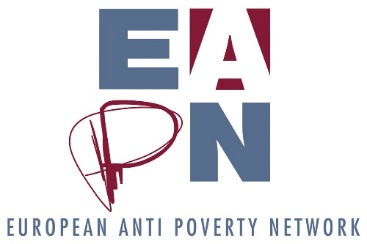 Detailed Agenda05 July14 00 – 14 15: Session 1 – IntroductionObjective: Setting the SceneChair: Sergio
Note taker: TBCBackground document E2, E2a 14 15 – 15 30 Session 2 – Director and Bureau ReportObjectives: Sharing infoChair: 
Note taker: TBC 
Background document: E3Background document E3, E4, E5Coffee break15 50 – 17 30: Session 3 – Current and Future ProjectsObjectives: To discuss EAPN projects, with a specific focus on future potential projectsChair: TBC
Note taker: TBC
Background document E606 July09 – 11 00 Session 4: PeP and the Dutch ResolutionObjectives: To take the next steps in the implementation of the 2017 resolution of EAPN NetherlandsChair: Quinta TBC
Note taker: TBCBackground document E7		11 – 11 20 Coffee break11 20 – 13 00: Session 5 – European politicsObjectives: To explore current political priorities in Europe and the political direction of EAPN, drawing out our collective political priorities Chair: TBC
Potential external speaker: Janis Emmanouilidis, author of ‘Re-energising Europe’
Note taker: Background document E8, E8a	13 – 14 Lunch break14 00 – 15 30: Session 6 – Risk AnalysisObjectives: To consider the risks faced by EAPNChair: Jasmina
Note taker: Background document E915 30 – 15 50 Coffee Break15 50 – 17 10: Elections and the General AssemblyObjectives: To ensure understanding of the 2018 election process for Ex Co, Bureau and EUISG Chair: Saviour
Note taker:Background document E10, E1117 10 – 17 30: Evaluation17 30: CloseIssueQuestionsRecommendations / Decisions to takeWelcome ApologiesConsideration of notes of March Ex Co (E2, E2a)Feedback on the policy conferenceN/AN/AIssueQuestionsRecommendations / Decisions to takeThe Director and the Bureau will present a report (E3), focusing on 3 issues:2018 Work Programme Finance (E4)Membership application  (E5, E5a)N/A N/AIssueQuestionsRecommendations / decisionsEAPN is currently involved in 4 major projects:EMIN2Transnational exchange on the ESFFEAD platformEnergy poverty Re-investThere are 2-3 major projects we are exploring: EMIN3, an EEA project and a potential DEAR project, likely call in late 2019. (To anchor the SDGs in EAPN national networks, making the case for why it is a good framework to meaningfully tackle the big challenges we have today, with a specific focus on poverty and inequality, Support social NGOs to link into existing work at the national and European level (SDG Watch coalitions etc), bring experiences of people experiencing poverty and inequality better into these spaces (we could target specific groups - Roma, homeless etc), to help us further our values of participation and being the voice of and for people experiencing poverty)How do we view the potential focus of EMIN3? Knowing the likelihood of reduced funding under this budget line, what should we collectively prioritise?Are EAPN members focused enough on engaging with structural funds at the national level to justify an ongoing focus at the European level?What is preventing us organising to be able to collectively apply for relevant funding lines like EEA?EMINIf the funds available are much less and focused more on public authorities, then we should consider focusing our EMIN activities on 3 things:Communication to maintain the networkCommon Days of Action, along the lines of the Poor Peoples CampaignEEAEAPN, including national networks, should commit to apply to the next round of EEA grants (date TBC). This means networks must set aside the time to properly prepare the application together.DEAR FundingEAPN should apply for this funding line, if at least 10 networks commit to working to prepare the proposal.Structural FundsIs there enough motivation, expertise and prioritisation of European Structural Funds at the national level in order to justify the current level of focus we have here? (Projects on ESF and FEAD and a strand of work on the MFF) If not we should cut down on this strand of work in 2019.IssueQuestionsRecommendations / decisionsIn 2018, the staff team has been working with EAPN Netherlands to progress the implementation of the Dutch Resolution (E?). The following concrete steps have been taken:Detailed email exchanges about the implications of the resolution between the staff team and EAPN NetherlandsDiscussion of the resolution at the January Bureau, including colleagues from EAPN Netherlands (notes available here)Discussion of resolution at the PeP National Coordinators meeting in Vienna in March, focusing on the implications for the PeP work in EAPN. The next agreed stage in the implementation of this resolution is a detailed discussion at the Ex Co. National Coordinators agreed, through the NC meeting in March, that “Experts on poverty should be invited into decision making structures of EAPN members.” Recognising that some people on our existing structures would self identify as experts on poverty, how should we make this explicit and mainstreamed?With a view to our long term strategic thinking process, is a logical conclusion of this resolution that experts on poverty should be able to become associate members of EAPN? (Statutes would allow this) What are the risks? What balance should be found between national and European level here?Following the guidance of the resolution and the National Coordinators, we should start using the terminology ‘Summit of Experts on Poverty’ Some funds allocated to spontaneous Working Groups (2000 euros for 3 such groups, a total of 6000 euros) should support organisations wanting to work together on follow ups to the 2018 Summit. One thing holding EAPN back from properly implementing this resolution is that lack of staff members to take this forward throughout the year. Currently we have about 1.5 days a week of staff time dedicated to this, which is simply not enough. EAPN should progressively aim to increase the staff support to this work to at least 50% throughout the whole year. Part of this role must be to develop a culture of ongoing horizontal communication between National Coordinators, but also between National Coordinators and experts on poverty at the national level. IssueQuestionsRecommendationsEAPN is 6 months into its long term strategic thinking process, considering where the networks wants to become in the next 25 years. In the last 18 months, we have been looking at some big, political pieces of work around the Future of Europe, Financing for Social Protection, and the Multiannual Financial Framework.In order for us to collectively consider the politics of the future, we have invited Janis Emmanouilidis, author of ‘Re-energising Europe’, to set the scene by telling us about the findings of their 5 year research project with multiple partners across Europe, a ‘New Pact for Europe’These discussions will be linked to big political priorities in Europe – the Economic Monetary Union, the MFF, the Leaders Agenda, Future of Europe. Open and participatory discussions will help set the political direction of EAPN moving forward.Successful networks capitalise on the priorities of its members, in order to really amplify the work of the members. This session will aim to draw out an understanding of the collective political priorities of EAPN, so that EAPN Europe can best focus on these priorities. What are the biggest political priorities for EAPN – what process will have the biggest impact on poverty and social exclusion?Which, if any, of these processes has most relevance for EAPN members at the national level? What actions should we take together – and what actions will members commit to taking?N/AIssueQuestionsRecommendationsThe Director and the Bureau undertake a regular risk analysis and have been requested to highlight the major risks identified to the Executive Committee once a year. The main risks to highlight are as follows:Inability to attract and retain high quality staff with relevant skillsMembers fail to deliver on their commitments / Limited ownership and participation from membersWhat cultural practises within EAPN are impacting the well-being of our activists and our staff team?How do your networks view self-care / collective care? What practises could be adopted by other networks and by EAPN Europe?Have we been prioritising the ‘wrong’ items, which are not relevant enough for enough members? Can we rethink our collective priorities? The Ex Co should recognise self-care and collective care as part of a long term political strategy to ensure the sustainability of the anti-poverty movement, and of our personal resilience. This means future action would be required at 2 levels, focusing on 2 different areas, notably:Level 1: Staff teamInternal policies and proceduresCulture and ways of workingLevel 2: EAPN membersInternal policies and proceduresCulture and ways of workingEAPN must make strategic decisions to,  as a network, only focus on those areas which are of direct relevance to our members, and are directly linked to our strategic plans. Such decisions must be taken throughout our strategic thinking process, where we decide the kind of network we want to be and the areas on which we want to focus, together. IssueQuestions to considerRecommendations / decisionIn September 2018 a new Executive Committee will be in selected, and elections will take place for the Bureau, the President and the EUISG. It is important that EAPN members have a solid understanding of how these processes will work. Full details can be found in background document XXThe General Assembly is also the place that any changes to Standing Orders or Statutes can be made. If members have any proposals to make, they need to do so well in advance of the General Assembly – to do so it is thus important to understand the timings involved.Following last years General Assembly, we will explore the possibility of having a more participatory process to develop the Political Declaration.Do / will members have any changes to the Standing Orders or Statutes to propose?How can we make the General Assembly and Strategic Thinking session as fun and interesting as possible?The process to draft our political declaration should be open and participatory,  and organised online.  The Ex Co will discuss proposed changes to statutes and standing orders in advance of the General Assembly.